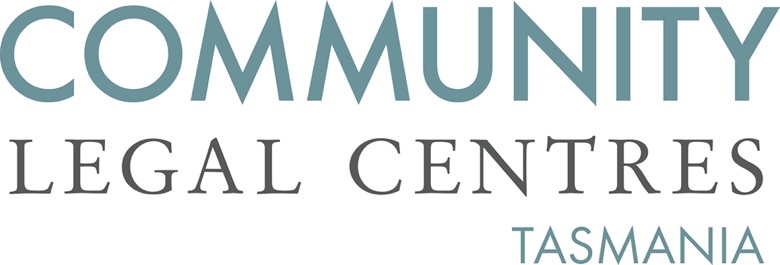 23 September 2020Department of JusticeOffice of the SecretaryGPO Box 825Hobart TAS 7001attn: Acting Director, Strategic Legislation and Policy via email: haveyoursay@justice.tas.gov.auTo Bruce Paterson, Re: Monetary Penalties Enforcement Amendment Bill 2020Community Legal Centres Tasmania (CLC Tas) welcomes the opportunity to provide comment to the Department of Justice on the Monetary Penalties Enforcement Amendment Bill 2020 (‘the Bill’).CLC Tas is the peak body representing the interests of nine community legal centres (CLCs) located through Tasmania. We are a member-based, independent, not-for-profit and incorporated organisation that advocates for law reform on a range of public interest matters aimed at improving access to justice, reducing discrimination and protecting and promoting human rights. We are supportive of the Tasmanian Government’s intention to amend the Monetary Penalties Enforcement Act 2005 (Tas) (‘the Act’) to provide the Director of the Monetary Penalties Enforcement Service with the power to obtain information to assist with decisions made under the Act and; to clarify the powers and; provide improved administrative and safeguard provisions in respect of the current power to order the redirection of money owed by an enforcement debtor.In particular, we strongly support clause 98B of the Bill which will ensure that the Director of the Monetary Penalties Enforcement Service considers the debtor’s financial circumstances:98B. Director to have regard to enforcement debtor’s financial circumstances In deciding whether to issue a redirection of money owing order to discharge all or part of an enforcement debtor’s debt, the Director must have regard to any evidence before the Director of – (a) the enforcement debtor’s means of satisfying the debt; and (b) the necessary living expenses of the enforcement debtor; and (c) any other liabilities of the enforcement debtor.Importantly, section 86 of the Act provides that the Director may only issue a redirection order if satisfied that the amount of earnings to be redirected will not reduce the enforcement debtor’s earnings to less than $378.53 per week. The proposed amendment will ensure that the Director considers the enforcement debtor’s living expenses and liabilities and will better protect persons against financial hardship. However, we would also note our concern that the Bill and particularly clause 98B is merely ameliorative and does not address the underlying issue that many fines imposed in Tasmania are disproportionately harsh for the socially and financially disadvantaged. In our opinion, the imposition of fines in Tasmanian courts often results in both inequality and unfairness. This is the outcome of laws requiring courts to impose a fine that is either a fixed-sum or mandates a minimum amount (such as for drink-driving offences) with no discretion available to reduce the amount of the fine. More than a decade ago, the then Chief Justice of Tasmania concluded that in such circumstances, the fine is ‘draconian’ whilst a significant number of New South Wales Supreme Court judges have similarly found that the imposition of fines could be ‘disproportionately severe’.In other cases, where the court is granted discretion, the courts have adopted a ‘going rate’ fine for particular offences with courts able to make some adjustment downwards if the offender is unable to pay, but where no scope exists to increase a fine on the grounds of the affluence of the offender. The failure to ensure that the fine has a similar punitive bite means that the sentencing principle of equal impact is not met. When two offenders pay the same fine but one has a higher income the fine cannot have the same effect. For wealthy offenders the fine may be too easily paid and hence no real punishment or even seen as a ‘licence fee’ in order to continue offending. Whilst outside the scope of this Bill, we strongly recommend that the Tasmanian Government consider reviewing the way in which fines are imposed. In our opinion, the introduction of fines proportionate to the offender’s income will lead to fairer outcomes and increased community support in the sentencing system.  If we can be of any further assistance, please do not hesitate to contact us.Yours faithfully, Benedict BartlPolicy OfficerCommunity Legal Centres Tasmania 